Außerunterrichtliche Angebote an der Karl-Mauch-Schule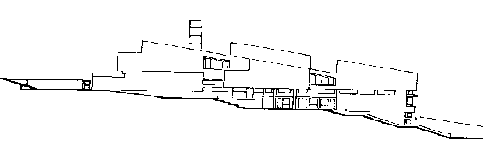 im Schuljahr 2018/19 – zweites HalbjahrBACKEN	Neue Anmeldungen bei den Klassen-lehrerinnen erhältlich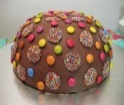 Wann:  14.03. – 11.04. 2019             02.05. – 06.06.2019            27.06. – 25.07.2019     donnerstags, 14.30 – 16 UhrOrt: Schulküche Zielgruppe: Klasse 2-4Gruppengröße: 6 KinderKosten: 7 Euro zu überweisenVeranstalter: Frau GroßmannHÄKELNNeue Anmeldungen bei den Klassen-lehrerinnen erhältlichAb: 13. Februar 2019 (je 6 Termine)      Mittwochs 14.30 – 16 UhrOrt: Klassenzimmer der 4bZielgruppe: Klasse 3-4Gruppengröße: je 8 Kinder Kosten: ca. 5  EuroVeranstalter: Frau KösterFRANZÖSISCH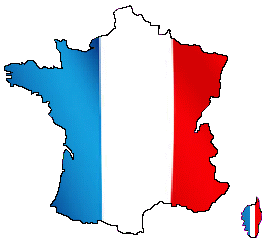 Anmeldungen bei den Klassenlehrerinnen erhältlichAb: 08. Februar 2019      freitags, 12.20 – 13.05 UhrZielgruppe: Klasse 4Kosten: 36 bis 44 Euro je nach TeilnehmerVeranstalter: Junge VHS Unteres RemstalGITARREAnmeldungen bei der Musikschule direkt bis 01.02.2019Ab: 14. Februar 2019      donnerstags 14.30 – 15.30 UhrZielgruppe: Klasse 2-3                    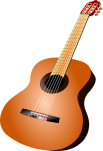 Gruppengröße: 8 bis 12 KinderKosten: 27 Euro pro MonatVeranstalter: Musikschule                    Unteres RemstalMELODIKA-AG Anmeldungen bei den KlassenlehrerinnenAb: Februar 2019       mittwochs von 12.20 – 13.05 UhrZielgruppe: Klasse 1 Veranstalter: HHO StettenNÄHEN    Der Kurs läuft bereits und es sind    keine Anmeldungen mehr möglich   SING-THEATER
   Der Kurs läuft bereits und es sind   keine Anmeldungen mehr möglich                SCHACH   Der Kurs läuft bereits   LEGO/Kreativgruppe mit   Mittagsimbiss   Die Gruppe läuft bereits und es sind   keine Anmeldungen mehr möglich